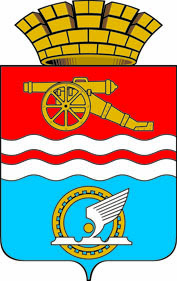 СВЕРДЛОВСКАЯ ОБЛАСТЬАДМИНИСТРАЦИЯ КАМЕНСК-УРАЛЬСКОГО ГОРОДСКОГО ОКРУГАПОСТАНОВЛЕНИЕот  _____________________  № ______О внесении изменений в муниципальную программу «Развитие сферы культуры в Каменск-Уральском городском округе на 2020-2026 годы» В соответствии с Порядком формирования и реализации муниципальных программ и комплексных муниципальных программ Каменск-Уральского городского округа, утверждённым постановлением Администрации города Каменска-Уральского от 23.11.2015 № 1666 (в редакции постановлений Администрации города  Каменска-Уральского  от  17.11.2017 № 984,                от 09.10.2019 № 817, постановлений Администрации Каменск-Уральского городского  округа от   26.08.2020 № 610,   от 29.10.2020 № 824, от 02.02.2022 № 63) и решением Думы Каменск-Уральского городского округа от 20.09.2023 № 278, от 22.11.2023 № 293 «О внесении изменений в решение Думы Каменск-Уральского городского округа от 14.12.2022 № 172 «О бюджете Каменск-Уральского городского округа на 2023 год и плановый период 2024 и 2025 годов» Администрация Каменск-Уральского городского округаПОСТАНОВЛЯЕТ:1. Внести в муниципальную программу «Развитие сферы культуры в Каменск-Уральском городском округе на 2020-2026 годы», утвержденную постановлением   Администрации  города   Каменска-Уральского  07.10.2019  № 810 (в редакции постановлений Администрации города Каменска-Уральского  от  28.12.2019 № 1062,  от 23.03.2020  № 212, от  12.05.2020 № 335, от 02.07.2020 № 489,  постановлений Администрации Каменск-Уральского городского округа   от 25.09.2020  № 709,  от 30.12.2020  № 1041,  от 17.05.2021   № 386, от 06.08.2021 № 636, от 12.11.2021 № 878,  от 30.12.2021 № 1034,          от 30.05.2022  № 350,  от 17.08.2022 № 546, от  27.12.2022  № 834,  от 22.03.2023 № 174, от 05.06.2023 № 351 от 30.08.2023 № 555) «Об утверждении муниципальной программы «Развитие сферы культуры в Каменск-Уральском городском округе на 2020-2026 годы», (далее - программа) следующие изменения:1) строку «Объемы финансирования муниципальной программы, тыс. руб.» Паспорта программы изложить в новой редакции согласно Приложению № 1 к настоящему постановлению;2) приложение № 2 к программе «План мероприятий по выполнению муниципальной программы «Развитие сферы культуры в Каменск-Уральском городском округе на 2020-2026 годы» изложить в новой редакции согласно Приложению № 2 к настоящему постановлению.2. Опубликовать настоящее постановление в газете «Каменский рабочий» и разместить на официальном сайте муниципального образования.3. Контроль за выполнением настоящего постановления возложить на заместителя главы Администрации городского округа Нестерова Д. Н. ГлаваКаменск-Уральского городского округа 			                   А.А. ГерасимовПриложение №1к постановлению Администрации Каменск-Уральского городского округаот ________________  № ____Приложение № 2к постановлению Администрации Каменск-Уральского городского округаот _____________  № ____Приложение № 2к муниципальной программе «Развитие сферыкультуры в Каменск-Уральском городском округе  на 2020-2026 годы»ПЛАН МЕРОПРИЯТИЙпо выполнению муниципальной программы «Развитие сферы культуры в Каменск-Уральском городском округе на 2020-2026 годы»Объемы финансирования муниципальной программы, тыс. руб.ВСЕГО: 2 903 801,5в том числе: 2020  -    343968,12021  -    387808,62022  -    449 115,62023  -    522 964,22024  -    381 294,12025  -    371 828,62026  -    446822,3федеральный бюджет 10000,0в том числе: 2020  -    02021  -    02022  -    10000,02023  -    02024  -    02025  -    02026  -    0областной бюджет 22 678,4в том числе: 2020  -    6446,62021  -    7238,12022  -    4 944,02023  -    4 049,72024  -    02025  -    02026  -    0местный бюджет: 2 535 662,6в том числе: 2020  -    300 587,62021  -    331 713,72022  -    377 926,02023  -    438 151,62024  -    343 430,02025  -    334 430,02026  -    409 423,7внебюджетные источники: 335 460,5в том числе: 2020  -    36933,92021  -    48856,82022  -    56 245,62023  -    80 762,92024  -    37 864,12025  -    37398,62026  -    37398,6№ строкиНаименование мероприятия/ Источники расходов на финансированиеОбъем расходов на выполнение мероприятия за счет всех источников ресурсного обеспечения, тыс. рублейОбъем расходов на выполнение мероприятия за счет всех источников ресурсного обеспечения, тыс. рублейОбъем расходов на выполнение мероприятия за счет всех источников ресурсного обеспечения, тыс. рублейОбъем расходов на выполнение мероприятия за счет всех источников ресурсного обеспечения, тыс. рублейОбъем расходов на выполнение мероприятия за счет всех источников ресурсного обеспечения, тыс. рублейОбъем расходов на выполнение мероприятия за счет всех источников ресурсного обеспечения, тыс. рублейОбъем расходов на выполнение мероприятия за счет всех источников ресурсного обеспечения, тыс. рублейОбъем расходов на выполнение мероприятия за счет всех источников ресурсного обеспечения, тыс. рублейОбъем расходов на выполнение мероприятия за счет всех источников ресурсного обеспечения, тыс. рублейНомер целевого показателя, на достижение которого направлены мероприятия№ строкиНаименование мероприятия/ Источники расходов на финансированиевсего2020 год2021 год2021 год2022 год2023 год2024 год2025 год2026 годНомер целевого показателя, на достижение которого направлены мероприятия123455678910111Всего по муниципальной программе, в том числе2 903 801,5343 968,1387 808,6387 808,6449 115,6522 964,2381 294,1371 828,6446 822,32федеральный бюджет10 000,00,00,00,010 000,00,00,00,00,03областной бюджет22 678,46 446,67 238,17 238,14 944,04 049,70,00,00,04местный бюджет2 535 662,6300 587,6331 713,7331 713,7377 926,0438 151,6343 430,0334 430,0409 423,75внебюджетные источники335 460,536 933,948 856,848 856,856 245,680 762,937 864,137 398,637 398,66Капитальные вложенияКапитальные вложенияКапитальные вложенияКапитальные вложенияКапитальные вложенияКапитальные вложенияКапитальные вложенияКапитальные вложенияКапитальные вложенияКапитальные вложенияКапитальные вложения7Всего по капитальным вложениям, в том числе44 927,611 060,211 060,233 867,40,00,00,00,00,08федеральный бюджет0,00,00,00,00,00,00,00,00,09областной бюджет0,00,00,00,00,00,00,00,00,010местный бюджет44 927,611 060,211 060,233 867,40,00, 00,00,00,011внебюджетные источники0,00,00,00,00,00,00,00,00,012Мероприятие «Реконструкция западного корпуса Краеведческого музея» 44 927,611 060,211 060,233 867,40,00,00,00,00,01, 2, 513федеральный бюджет0,00,00,00,00,00,00,00,00,014областной бюджет0,00,00,00,00,00,00,00,00,015местный бюджет44 927,611 060,211 060,233 867,40,00,00,00,00,016внебюджетные источники0,000,000,000,000,00,00,00,00,017Прочие нуждыПрочие нуждыПрочие нуждыПрочие нуждыПрочие нуждыПрочие нуждыПрочие нуждыПрочие нуждыПрочие нуждыПрочие нуждыПрочие нужды18Всего по прочим нуждам, в том числе2 858 873,9332 907,9332 907,9353 941,2449 115,6522 964,2381 294,1371 828,6446 822,319федеральный бюджет10 000,00,00,00,010 000,00,00,00,00,020областной бюджет22 678,46 446,66 446,67 238,14 944,04 049,70,00,00,021местный бюджет2 490 735,0289 527,4289 527,4297 846,3377 926,0438 151,6343 430,0334 430,0409 423,722внебюджетные источники335 460,536 933,936 933,948 856,856 245,680 762,937 864,137 398,637 398,623Мероприятие «Оказание культурно-досуговых услуг и обеспечение деятельности учреждений культуры» 2 561 998,2294 133,0294 133,0309 504,1392 476,2473 838,9341 988,6340 765,6409 291,84, 4.1, 5, 5.1, 6, 6.1, 7, 7.1, 8, 9, 10, 13, 1424федеральный бюджет0,000,00,00,00,00,00,00,00,025областной бюджет0,000,00,00,00,00,00,00,00,026местный бюджет2 236 049,6258 209,0258 209,0261 911,3337 915,1394 411,1305 346,1304 865,4373 391,627внебюджетные источники325 948,635 924,035 924,047 592,854 561,179 427,836 642,535 900,235 900,228Мероприятие «Поддержка талантливых детей и молодежи» 1 900,0400,0400,0250,0250,0250,0250,0250,0250,015, 15.129федеральный бюджет0,00,00,00,00,00,00,00,00,030областной бюджет0,00,00,00,00,00,00,00,00,031местный бюджет1 900,0400,0400,0250,0250,0250,0250,0250,0250,032внебюджетные источники0,00,00,00,00,00,00,00,00,033Мероприятие «Реализация дополнительных общеобразовательных программ и обеспечение деятельности школ искусств» 112 189,313 399,913 399,916 266,018 526,418 653,818 221,611 498,415 623,21134федеральный бюджет0,0 0,0 0,00,00,00,00,00,00,035областной бюджет0,0 0,0 0,00,00,00,00,00,00,036местный бюджет102 840,412 390,012 390,015 002,016 957,617 366,017 000,010 000,014 124,837внебюджетные источники9 348,91 009,91 009,91 264,01 568,81 287,81 221,61 498,41 498,438Мероприятие «Организация отдыха детей в каникулярное время»3 404,00,00,03 034,00,00,00,00,0370,01239федеральный бюджет0,0 0,00,00,00,00,040областной бюджет1 542,00,00,01 542,0 0,00,00,00,00,041местный бюджет1 862,00,00,01 492,00,00,00,00,0370,042внебюджетные источники0,00,00,00,00,00,00,00,043Мероприятие «Осуществление мероприятий по обеспечению организации отдыха детей в каникулярное время, включая мероприятия по обеспечению безопасности их жизни и здоровья»7 875,60,00,00,04 117,03 758,60,00,00,01244федеральный бюджет0,00,00,00,00,00,00,00,00,045областной бюджет4 357,00,00,00,02 157,02 200,00,00,00,046местный бюджет3 355,60,00,00,01 844,31 511,30,00,00,047внебюджетные источники163,00,00,00,0115,747,30,00,00,048Мероприятие «Поддержка творческой деятельности и укрепление материально-технической базы муниципальных театров в населенных пунктах с численностью населения до 300 тысяч человек»12 495,85 484,45 484,42 819,42 760,41 431,60,00,00,04, 4.149федеральный бюджет0,00,00,00,00,00,00,00,00,050областной бюджет9 760,24 570,34 570,32 255,51 932,31 002,10,00,00,051местный бюджет2 735,6914,1914,1563,9828,1429,50,00,00,052внебюджетные источники0,00,00,00,00,00,00,00,00,053Мероприятие «Государственная поддержка в сфере культуры и искусства организаций культуры и искусства»500,0500,0500,00,00,00,00,00,00,0454федеральный бюджет0,00,00,00,00,00,00,00,00,055областной бюджет500,0500,0500,00,00,00,00,00,00,056местный бюджет0,00,00,00,00,00,00,00,00,057внебюджетные источники0,00,00,00,00,00,00,00,00,058Мероприятие «Информатизация муниципальных библиотек, в том числе комплектование книжных фондов (включая приобретение электронных версий книг и приобретение (подписку) периодических изданий), приобретение компьютерного оборудования и лицензионного программного обеспечения, подключение муниципальных библиотек к сети «Интернет» и развитие системы библиотечного дела с учетом задачи расширения информационных технологий и оцифровки»737,6321,6321,6416,00,00,00,00,00,06, 6.159федеральный бюджет0,00,00,00,00,00,00,00,00,060областной бюджет476,0268,0268,0208,00,00,00,00,00,061местный бюджет261,653,653,6208,00,00,00,00,00,062внебюджетные источники0,00,00,00,00,00,00,00,00,063Мероприятие «Информатизация муниципальных библиотек, приобретение компьютерного оборудования и лицензионного программного обеспечения, подключение муниципальных библиотек к информационно-телекоммуникационной сети «Интернет» и развитие системы библиотечного дела с учетом задачи расширения информационных технологий и оцифровки»975,00,00,00,0600,0375,00,00,00,06.164федеральный бюджет0,00,00,00,00,00,00,00,00,065областной бюджет487,50,00,00,0300,0187,50,00,00,066местный бюджет487,50,00,00,0300,0187,50,00,00,067внебюджетные источники0,00,00,00,00,00,00,00,00,068Мероприятие «Информатизация муниципальных музеев, в том числе приобретение компьютерного оборудования и лицензионного программного обеспечения, подключение музеев к сети «Интернет»»488,70,00,0211,70,0277,00,00,00,05.169федеральный бюджет0,00,00,00,00,00,00,00,00,070областной бюджет244,40,00,0105,90,0138,50,00,00,071местный бюджет244,30,00,0105,80,0138,50,00,00,072внебюджетные источники0,00,00,00,00,00,00,00,00,073Мероприятие «Предоставление государственной поддержки на конкурсной основе муниципальным учреждениям культуры Свердловской области на поддержку любительских творческих коллективов»500,0500,0500,00,00,00,00,00,00,0874федеральный бюджет0,0 0,0 0,00,00,00,00,00,00,075областной бюджет500,0500,0500,00,00,00,00,00,00,076местный бюджет0,0 0,0 0,00,00,00,00,00,00,077внебюджетные источники0,0 0,0 0,00,00,00,00,00,00,078Мероприятие «Предоставление государственной поддержки на конкурсной основе муниципальным учреждениям культуры Свердловской области»1 071,7608,3608,3126,7150,0186,70,00,00,04, 4.179федеральный бюджет0,00,00,00,00,00,00,00,00,080областной бюджет1 071,7608,3608,3126,7150,0186,70,00,00,081местный бюджет0,00,00,00,00,00,00,00,00,082внебюджетные источники0,00,00,00,00,00,00,00,00,083Мероприятие «Предоставление государственной поддержки на конкурсной основе муниципальным учреждениям культуры Свердловской области на создание модельных муниципальных библиотек»3 000,00,00,03 000,00,00,00,00,00,06.284федеральный бюджет0,00,00,0 0,00,00,00,00,00,085областной бюджет3 000,00,00,03 000,00,00,00,00,00,086местный бюджет0,00,00,00,00,00,00,00,00,087внебюджетные источники0,00,00,0 0,00,00,00,00,00,088Мероприятие «Создание модельных муниципальных библиотек»10 000,00,00,00,010 000,00,00,00,00,06.289федеральный бюджет10 000,00,00,00,010 000,00,00,00,00,090областной бюджет0,00,00,00,00,00,00,00,00,091местный бюджет0,00,00,0 0,00,00,00,00,00,092внебюджетные источники0,00,00,0 0,00,00,00,00,00,093Мероприятие «Модернизация библиотек в части комплектования книжных фондов»1 479,20,00,00,0809,4669,80,00,00,094федеральный бюджет0,00,00,00,0 0,00,00,00,00,095областной бюджет739,60,00,00,0404,7334,90,00,00,096местный бюджет739,60,00,00,0404,7334,90,00,00,097внебюджетные источники0,00,00,00,0 0,00,00,00,00,098Мероприятие «Содержание общественных территорий, благоустроенных в рамках национального проекта «Жилье и городская среда»929,00,00,00,00,0929,00,00,00,099федеральный бюджет0,00,00,00,00,00,00,00,00,0100областной бюджет0,00,00,00,00,00,00,00,00,0101местный бюджет929,00,00,00,00,0929,00,00,00,0102внебюджетные источники0,00,00,00,00,00,00,00,00,0103Общепрограммные расходы139 329,817 560,717 560,718 313,319 426,222 593,820 833,919 314,621 287,316, 17104Обеспечение деятельности муниципального органа (аппарат)57 098,17 500,07 500,07 819,78 644,09 755,08 000,06 000,09 379,4105федеральный бюджет0,00,00,00,00,00,00,00,00,0106областной бюджет0,00,00,00,00,00,00,00,00,0107местный бюджет57 098,17 500,07 500,07 819,78 644,09 755,08 000,06 000,09 379,4108внебюджетные источники0,00,00,00,00,00,00,00,00,0109Осуществление отдельных полномочий учредителя и обеспечение бухгалтерского и экономического обслуживания муниципальных учреждений сферы культуры82 231,710 060,710 060,710 493,610 782,212 838,812 833,913 314,611 907,9110федеральный бюджет0,00,00,00,00,00,00,00,00,0111областной бюджет0,00,00,00,00,00,00,00,00,0112местный бюджет82 231,710 060,710 060,710 493,610 782,212 838,812 833,913 314,611 907,9113внебюджетные источники0,0 0,0 0,0 0,0 0,00,00,00,00,0